0.GİRİŞ0.1 ÖNSÖZÇanakkale İl Gıda Tarım ve Hayvancılık Müdürlüğü Kalite El Kitabı (KEK) Kurumun ISO 9001:2015 Kalite Yönetim Sistemi şartlarını ve işleyişini açıklamaktadır.Kalite Yönetim Sistemi, yasal mevzuatlar çerçevesinde yürüttüğümüz hizmetleri standarda uygun bir şekilde gerçekleştirmeyi ve sürecin her aşamasını kontrol altında tutarak, istenilen kalitenin sürekli olarak iyileştirilmesi temeli üzerine kurulmuştur.Sistem; kurumun yönetim yapısını, işleyişini, stratejik planlamasını, iş tanımları ve gerekleri ile tüm çalışanların sorumluluklarını oluşturan temel öğeleri kapsamaktadır. Kalite Yönetim Sistemi kamu kaynaklarının etkili, ekonomik ve verimli şekilde kullanılmasını amaçlamaktadır. Bu kapsam çerçevesinde oluşturduğumuz Kalite El Kitabı, kurumun tüm çalışanları tarafından benimsenmiş ve kalite anlayışının gelişmesine olanak sağlamıştır. Çanakkale İl Gıda Tarım ve Hayvancılık Müdürlüğü olarak Kalite Yönetim Sistemi ile varmak istediğimiz nihai hedef; vizyonumuz ve misyonumuz çerçevesinde hizmetlerimizi sürdürülebilir ve etkin bir şekilde yürütmek, kalite politikamız ile bunları destekleyen kalite hedeflerine ulaşmak, aynı zamanda hedef kitlemizin ve çalışanlarımızın memnuniyetlerini en üst düzeyde tutmayı sağlamaktır. Çanakkale İl Gıda Tarım ve Hayvancılık Müdürlüğü0.2 DEĞİŞİKLİKLER0.3 ORGANİZASYON ŞEMASI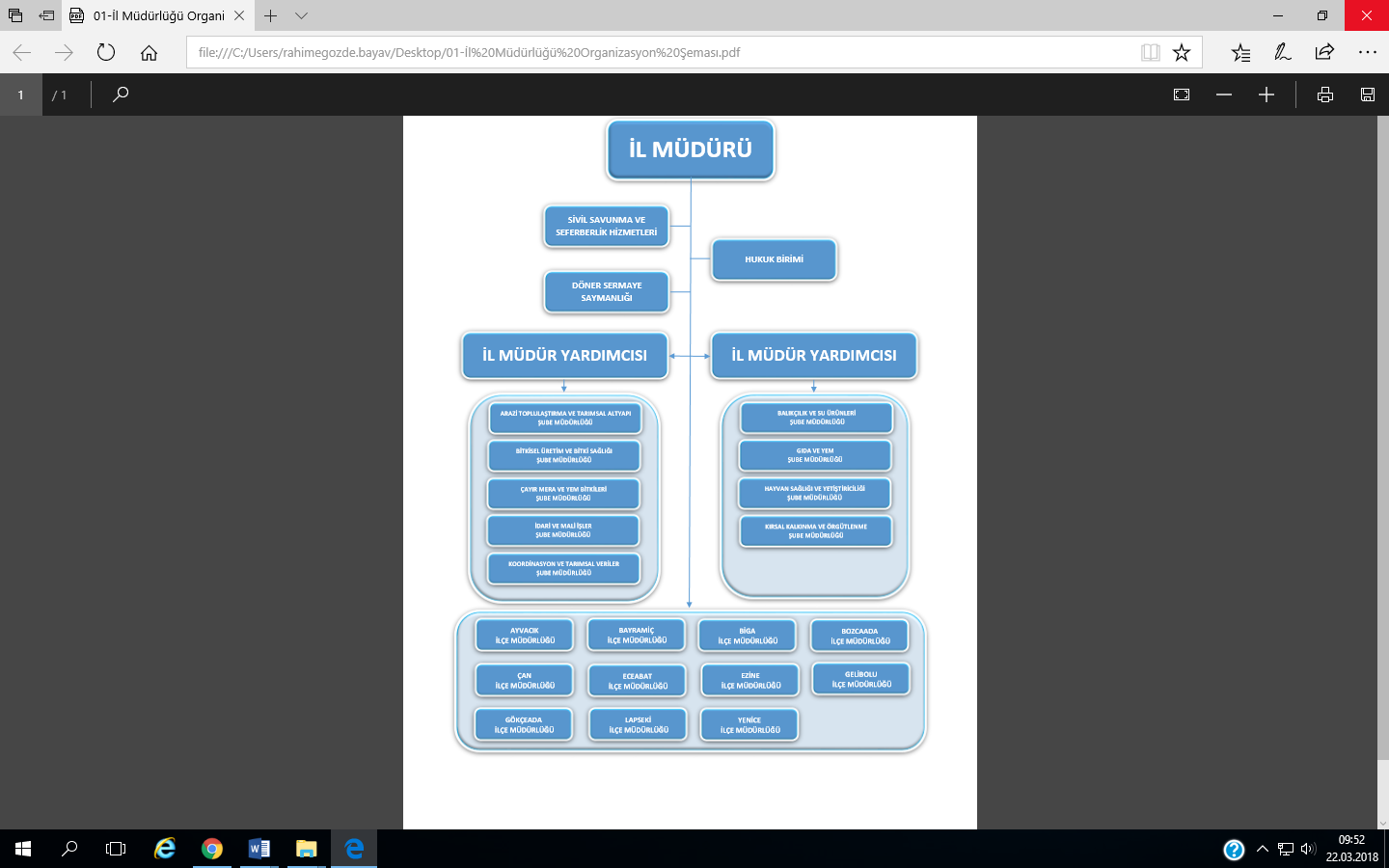 MİSYON: Sürdürülebilir tarımsal üretimi, yeterli ve güvenilir gıdaya erişimi, kırsal kalkınmayı ve rekabet edilebilirliği sağlamak amacıyla yenilikçi politikalar belirlemek,  uygulamak, izlemek ve değerlendirmek.VİZYON: Gıda, tarım ve hayvancılıkta rekabetçi, milli ve küresel çözümler üreten güçlü bir Türkiye   1.KAPSAM                 Çanakkale İl Gıda Tarım ve Hayvancılık Müdürlüğü’nde Kalite Yönetim Sisteminin kurulmasındaki amaç; kurumsal yapıyı iyileştirerek, sistemi etkin bir şekilde uygulayarak müşteri memnuniyetini arttırmak, yasal şartların ve uyulması gereken tüm düzenlemelerin güncelliğinin sağlanarak zamanında uygulamaya alınmasını sağlamak ve gıda, tarım ve hayvancılık alanında kamu hizmetleri sunumu yapmaktır.2.ATIF YAPILAN STANDARDLAR Çanakkale İl Gıda Tarım ve Hayvancılık Müdürlüğünün Kalite El Kitabı’nda, TS EN ISO 9001:2015 Kalite Yönetim Sistemi Standardına, prosedürlere, süreç tanım formlarına, talimatlara, iş akış şemalarına, formlara ve listelere atıf yapılmaktadır. Bu atıflar metin içerisinde uygun yerlerde belirtilmiştir.Kalite El Kitabı; Çanakkale İl Gıda Tarım ve Hayvancılık Müdürlüğünün kurmuş ve uygulamakta olduğu TS EN ISO 9001:2015 Kalite Yönetim Sistemi standardının tüm maddelerinin özetini verir ve anılan standart şartlarının sağlandığını açıklar. Bu kaynak hazırlanırken ISO 9000:2015 Standardından yararlanılmıştır.Bu kitapta fonksiyonları tanımlanmış her yönetici/birim/çalışan kendi yetki düzeyinde kitabın şartlarını yerine getirmekten sorumludur. 3.TERİMLER TARİFLERBu Kalite El Kitabında ve ilgili dokümanlarda, Kalite Yönetim Sisteminin standarda uygunluğu açısından İSO 9001 standardında verilen terimler ve tarifler uygulanmaktadır.Gıda Tarım ve Hayvancılık Bakanlığı (GTHB)İl Müdürlüğü (İLM)Kalite El Kitabı (KEK)Kalite Yönetim Sistemi (KYS)Düzeltici Faaliyet (DF)Yönetimi Gözden Geçirme Toplantısı (YGG)Uluslararası Standartlar Organizasyonu (ISO)                     Cumhurbaşkanlığı İletişim Merkezi (CİMER)Başbakanlık İletişim Merkezi (BİMER)Yeşil Masa (YM)Prosedür (PRD)Süreç (SRÇ)Görev Tanımı (GT)Organizasyon Şeması (OŞ)Talimat (TLM)Plan (PLN)İş Akış Şeması (AKŞ)Liste (LST)Form (FRM)Anket (ANK)Bakanlık Kayıt Sistemleri (ÇKS,GGBS,TBS,SUBİS,..)4.1 KURULUŞ BAĞLAMIÇanakkale İl Gıda Tarım ve Hayvancılık Müdürlüğü’nün, hedeflerine ulaşmasını etkileyebilecek, amacı ve stratejik yönü ile ilgili olan ve kalite yönetim sistemlerinin amaçlanan sonuç/sonuçlarına ulaşmak için yeteneğini etkileyen, süreç dokümanlarında iç ve dış hususlar tespit edilmiş ve tanımlanmıştır. Bu kapsamda Risk Yönergesi hazırlanmış ve bu yönergede yer alan standartlar doğrultusunda iç konular belirlenmiş olup belli periyodlarda ilgili birimler tarafından izlenmekte ve YGG toplantılarında gözden geçirilmektedir.Referans DokümanlarStratejik PlanBakanlık Risk Yönergesi4.1.1 İÇ HUSUSLARİl Müdürlüğümüzün organizasyon yapısı, kurum kültürü, İl Müdürlüğü bilgi birikiminin dokümante edilmemiş olması, çalışanlar arasındaki iletişim, yönetim yaklaşımı, birimler arası iletişim, yetki kargaşası, kaynak ihtiyacı karşılanmasındaki sıkıntılar, bilgi işlem alt yapısı, insan kaynakları ve altyapı yetersizliği, etik olmayan davranışlar gibi kuruluş kontrolü altında olan durumlar iç konularımızı, Referans DokümanlarEk-3  4.1.2 DIŞ HUSUSLARİl Müdürlüğümüz kontrolünde olmayan, hedeflere ulaşmada belirsizlik oluşturabilecek; ülkedeki                  ekonomik ve siyasi konjonktür, dış ülkelerle olan ilişkiler, coğrafi durum, iklim şartları doğal afetler, siber saldırılar, kamu kurumları arasındaki görev tanımlarının net olmaması, mevzuatlar, hükümet programındaki öncelikler, bütçe yetersizliği vs. dış konularımızı oluşturmaktadır.İLGİLİ TARAFLARIN İHTİYAÇ VE BEKLENTİLERİÇanakkale İl Gıda Tarım ve Hayvancılık Müdürlüğünün hizmetlerini planlayıp yürütürken iç ve dış paydaşlarının şart ve beklentilerini göz önünde bulundurarak belirli periyodlar halinde iç ve dış paydaş anketleri, toplantı ve benzeri araçlar yolu ile gözden geçirir. Ayrıca süreç dokümanlarında ilgili taraflar belirlenmiştir.Referans DokümanlarEk-44.3 KYS KAPSAMI Kalite El Kitabı, TS EN ISO 9001:2015 standardı şartlarının, Çanakkale İl Gıda Tarım ve Hayvancılık Müdürlüğü ve İlçe Müdürlüklerinde yürütülen bütün hizmetleri kapsamaktadır.  Kapsam belirlenirken 4.1 ve 4.2 maddelerinde belirlenen hususlar dikkate alınmıştır. 8.5.5 Teslimat Sonrası Faaliyetler maddesi, hizmet sonrasında yasal olarak verilmiş yükümlülükler kapsamında olmaması nedeniyle uygulanmamaktadır. 8.3 Hizmetin Tasarımı ve Geliştirilmesi maddesi Çanakkale İl Gıda Tarım ve Hayvancılık Müdürlüğünün hizmetlerinin mevzuat çerçevesinde yapılması nedeniyle hizmet tasarımı yapılmadığı için uygulanmamaktadır.4.4 KYS VE SÜREÇLERİİl Müdürlüğü çapında müşteri memnuniyetini ve hizmet kalitesini doğrudan ya da dolaylı etkileyebilecek faaliyetler süreç olarak seçilmiş, her bir süreç için bu el kitabı ekinde yer alan süreç tanım formları oluşturulmuştur. Süreçlerle ilgili uygulamalar; sırası, etkileşimi ve izleme metotları ile gerekli kriterler belirlenmiş olup, süreçleri ifade eden detay dokümanlarda anlatılmıştır. Süreçler için ihtiyaç duyulan kaynaklar sağlanmış veya temini için gerekli tedbirler alınmıştır. Ayrıca süreçlerin izleme ve ölçme yöntemleri süreç tanım formlarında tanımlanmıştır.  Birbirleriyle etkileşimi gösterilen Kalite Yönetim Sistemi Süreçlerinin, ölçme veya izleme ile kontrol edilmesi, izleme ve ölçme sonuçlarının analiz edilerek gerektiğinde iyileştirme planlarının veya düzeltici faaliyetlerin yapılması, gözden geçirilerek gerektiğinde politika ve hedeflerde revizyona gidilmesi ve ayrıca gerekli kaynakların (personel işgücü, altyapı ve çalışma ortamı) üst yönetim tarafından sağlanması suretiyle KYS sürekli iyileştirilmektedir. İl Müdürlüğümüzce yönetilen Süreçlerin listesi ile hizmet gerçekleştirme süreçlerinin birbirine olan etkisi ve etkileşimleri bu el kitabının ekinde yer alan Süreç Etkileşim Tablosunda gösterilmiştir.  5.1 LİDERLİK VE TAAHHÜT5.1.1 İl Müdürlüğümüzde yönetim; KYS’nin kurulması ve sürdürülmesi için insan kaynağı altyapı, eğitim gibi temel ihtiyaçları sağlamakta, personel donanımı ve motivasyonuna önem vermekte, İl Müdürlüğümüz Bakanlık politika ve hedeflerini gerçekleştirmek için çalışmaktadır. Bunlara ek olarak her seviyedeki yöneticilere sorumluluk verilerek, inisiyatif ve becerilerini kullanmaları sağlanmakta önemli konularda görüş vermeleri istenmektedir. İl Müdürlüğümüz hizmetlerinin yürütülmesi esnasında yönetim tarafından düzenlenen toplantılarda  Şube ve İlçe Müdürleri toplantısı ile diğer yöneticilerin katılımı sağlanmakta ve fikir alışverişinde bulunulmaktadır.Yönetim, aşağıdakiler vasıtasıyla Kalite Yönetim Sistemi için liderlik ve taahhütlerini;a) Kalite yönetim sisteminin etkinliği için hesap verilebilirliği,b) Kalite politikası ve kalite amaçlarının oluşturulduğu ve bunların kuruluşun stratejik yönü ve bağlamı ile uyumluluğunun güvence altına alınması,c) Kalite yönetim sistemi şartlarının, kuruluşun iş süreçleri ile entegre olduğunun güvence altına alınması,d) Süreç yaklaşımı ve risk temelli düşünmenin kullanımının teşvik edilmesi,e) Kalite yönetim sistemi için gerekli kaynakların varlığının güvence altına alınması,f) Etkin kalite yönetimi ve kalite yönetim sistem şartlarına uygunluğun öneminin paylaşılması,g) Kalite yönetim sisteminin amaçlanan çıktılarına ulaşmasının güvence altına alınması,h) Kalite yönetim sisteminin etkinliğine katkı sağlayacak kişilerin, işe alınması, yönlendirilmesi ve desteklenmesi,i) İyileştirmenin teşvik edilmesi,j) Diğer ilgili yönetim görevlilerinin (kendi sorumluluk alanlarına uygulanması bakımından) liderliğini göstermek için desteklenmesi yoluyla sağlamaktadır.5.1.2 MÜŞTERİ ODAKLILIKHizmet verdiğimiz tüm kesimler; vatandaş ve kamu kurumları vs. müşteri olarak tanımlanmıştır. İl Müdürlüğümüzde, müşteri şartları yasal mevzuatlar çerçevesinde belirlenmiştir. Risk değerlendirme çalışmalarında müşteri memnuniyetini etkileyebilecek konular özellikle göz önünde bulundurulmuştur. Müşteri memnuniyeti, yüz yüze yapılan görüşmeler, periyodik anketler, toplantı, çalışma ziyareti vb. yollarla ölçülüp değerlendirilmektedir.Gıda Tarım ve Hayvancılık İl Müdürlüğü, hizmet verdiği kişi ve kuruluşlar ile çalışanlarının mevcut ve geleceğe yönelik beklentilerini tespit eder ve bunları karşılar. Bu amaçla Kalite Yönetim Sistemi, hizmet alanların ve çalışan personelin ihtiyaç ve beklentilerini karşılayacak şekilde planlanması, sürdürülmesi, sürekli iyileştirilmesi ve memnuniyetlerinin izlenmesi gibi faaliyetleri yönetmektedir. Bu faaliyetler hizmet alanlar ve çalışan personelin; şikâyet formları ve dilek/öneri kutuları, memnuniyet anketleri v.b. yöntemlerle yapılan gerekli düzeltici faaliyetleri kapsamaktadır. 	5.2.1 KALİTE POLİTİKASININ OLUŞTURULMASIGıda, tarım ve hayvancılık alanlarında nitelikli hizmet sunan, bölgesinde lider ve dünyada söz sahibi bir Bakanlık olmak için kalite politikamız;Sürdürülebilir tarımsal üretimi,Yeterli ve güvenilir gıdaya erişimi,Kırsal kalkınmayı ve rekabet edilebilirliği,sağlamak amacıyla yenilikçi politikalar belirlemek, uygulamak, izlemek ve değerlendirmektir. 5.2.2 KALİTE POLİTİKASININ DUYURULMASI Müdürlüğümüzde kalite politikası belli noktalara asılarak ve elektronik ortamda tüm çalışanlarımızın ve ilgili tarafların erişimine açılmıştır.5.3 KURUMSAL GÖREV YETKİ VE SORUMLULUKLARİl Müdürlüğü Organizasyon Şemasında İl Müdürlüğü yapısı ve bağlı yapılar detaylandırılmıştır. Çalışanlarımızın görev tanımları, İş Tanımı ve Gerekleri Belgelerinde yer almaktadır. Güncel Doküman Listesinde belirtilmiştir. Bunlara ek olarak KYS için aşağıda yer alan hiyerarşik yapı oluşturulmuş ve yapı içerisinde yer alanlar için görev tanımları ayrıca oluşturulmuştur. Kalite Yönetim Temsilcisi (İl Müdürü )Kalite Yönetim Sorumlusu (İl Müdür Yardımcısı)Kalite Yönetim Ekibi (KYS Eğitimi Almış Ekip)6.1 RİSK VE FIRSATLARI BELİRLEME FAALİYETLERİİl Müdürlüğümüz, hizmetin gerçekleştirilmesi için tüm süreçler planlanmıştır. Planlanan bu süreçlerde karşılaşılabilecek olası riskler için Kamu İç Kontrol Standartları gereğince Risk Yönergesi oluşturulmuştur. Yönerge ile risklerin tespitinin nasıl yapıldığı, derecelendirme ve önceliklendirme kriterlerinin ne olduğu, İl Müdürlüğü risk iştahının tespiti, belirlenen risklerin sorumlularının kimler olduğu gibi hususlara ilişkin standartlar belirlenmiştir. Bu kapsamda bütün birimler risk değerlendirme çalışmalarını yapmış, önemli riskler için kontrol faaliyetleri, sorumlular ve süre belirlenmiştir. Belirlenen risklere ilişkin sürekli izleme yapılmakta, iç konuların güncelliği sağlanmaktadır.  Ayrıca belirlenen süreçler üzerinden yapılan analizler ile risklere ilişkin fırsatlar belirlenmekte ve bu fırsatlar değerlendirilerek iyileştirme çalışmaları gerçekleştirilmektedir. Dış konular ise süreçler ile müşteri ve paydaşlar üzerinden yapılan analizler yoluyla belirlenmekte ve belirlenen dış konular üzerinden sürekli izleme ve iyileştirme faaliyeti yürütülmektedir.Referans DokümanlarBakanlık Risk YönergesiRisk Tabloları   6.2 KALİTE AMAÇLARI VE PLANLAMAİl Müdürlüğümüz kalite politikasında yer alan her bir taahhüt için; ulaşılabilir, ölçülebilir, makul, belli periyodlarda izlenen ve termini olan hedefler süreç dokümanlarında oluşturulmuştur. Her bir hedef için, süre, sorumlu, kaynak ihtiyacı ve izlenecek stratejiyi içeren Performans Programı yıllık olarak oluşturulmakta ve 3’er aylık periyotlar halinde programda yer alan hususlara ilişkin gerçekleşmeler takip edilmektedir. Referans DokümanlarSüreç İzleme ve Ölçme Formu  (GTHB.İKS/KYS.FRM.040)   6.3 DEĞİŞİKLİKLERİN PLANLANMASIİl Müdürlüğümüzce yerine getirilen hizmetlerle ilgili mevzuat, organizasyon yapısı ya da ilgili standartların değişmesi durumunda sistem dokümantasyonu değişikliğe paralel olarak revize edilir.Referans DokümanlarYönetmelik, Yönerge ve Tebliğler7. DESTEK	7.1.1 KAYNAKLARİl Müdürlüğümüzde; insan kaynağı, altyapı, eğitim gibi kaynak ihtiyaçları ilgili mevzuat çerçevesinde temin edilmektedir. 7.1.2 KİŞİLER İl Müdürlüğümüzün insan kaynağı ihtiyacı ilgili mevzuat çerçevesinde temin edilmekte, işe alım ve yer değiştirmelerde personelin yetkinliğine dikkat edilmektedir. Özellikle süreçler için gerekli sayı ve nitelikte personel görevlendirilmesine önem verilmektedir.Referans Dokümanlar657 sayılı Devlet Memurları Kanunuİş Tanımı ve Gerekleri Belgesi  (GTHB.İKS/KYS.GT.01-…)Eğitim Deneyim Tablosu (GTHB.İKS/KYS.TBL.004)7.1.3 ALTYAPIİl Müdürlüğümüzde, hizmetlerin en iyi şekilde sunulması için ihtiyaç duyulan yazılım, donanım, binalar, çalışma alanları ve ulaşım ihtiyaçları, sosyal alanlar sağlanmış olup; bunlara ilişkin bakım ve onarım işleri düzenli olarak yürütülmektedir. Yürütülen faaliyetlerde kullanılan cihazların arızalanması durumunda yetkili servise bakım ve onarımı yaptırılmaktadır.Referans DokümanlarBakım Onarım Prosedürü ( GTHB_17_İLM_PRD.10)7.1.4 SÜREÇ İŞLETİMİ İÇİN ORTAMİl Müdürlüğümüzde çalışanlar arasında etnik kökene, cinsiyete dayalı ayrımcılık yapılmadan, gerekli yeterliği sağlayan herkes işe alınmakta ya da kariyer planlaması doğrultusunda terfi edebilmektedir. Çalışanlarda aşırı iş yükü ya da psikolojik şiddet gibi konular çalışan memnuniyeti anketlerinde yer almakta ve anket sonuçları üst yönetimin görüşüne sunulmaktadır.  Personelimizin işini rahat yapabilmesi için gerekli fiziksel şartlar sağlanmıştır.      Referans Dokümanlar-  Çalışan Memnuniyeti Anketi7.1.5 İZLEME VE ÖLÇME KAYNAKLARI7.1.5.1 GENELİl Müdürlüğü tarafından sunulan hizmetlerin şartlara uygunluğunu doğrulamak amacıyla yürütülen izleme ve ölçme faaliyetlerinin sonuçlarının geçerli ve güvenilir olmasını güvence altına almak için ihtiyaç duyulan kaynaklar belirlenmiş ve sağlanmıştır.İzleme ve ölçme kaynaklarının gerçekleştirilen belirli izleme ve ölçme faaliyet tipleri için uygun olduğunu ve uygunluğunun devam ettiğini güvence altına almak için belirli periyotlarda veya kullanımdan önce doğrulama faaliyetleri gerçekleştirilmekte ve amaca uygunluğunun kanıtı olarak dokümante edilmiş bilgi muhafaza edilmektedir. 7.1.5.2 ÖLÇÜM İZLENEBİLİRLİĞİİl Müdürlüğü tarafından yürütülen faaliyetlerde kullanılan ölçüm teçhizatı belirlenmiş olup belirli periyotlarda kalibre ettirilmekte veya doğrulanmaktadır. İzleme ve ölçme ekipmanları; durumlarını tayin etmek için tanımlanmış, ve kalibrasyon zamanı Kalibrasyon Prosedüründe tanımlanmıştır.  Referans DokümanlarKalibrasyon Prosedürü ( GTHB_17_İLM_PRD.06)7.1.6 KURUMSAL BİLGİİl Müdürlüğümüzde çalışanlar arasındaki tecrübe ve örtük bilgi paylaşımı için çalışanlar arasında toplantılar yapılmakta özellikle kritik faaliyetlerle ilgili iş akışları oluşturulurken ve risk değerlendirmeleri gerçekleştirilmelerinde tecrübeli personelin katılımı sağlanmaktadır. Göreve yeni başlayan personelin, konusunda tecrübe sahibi personel yanında çalışması sağlanarak deneyim kazanmaları amaçlanmaktadır.Kurum dışında eğitim seminer gibi etkinliklere katılan personel, (GTHB.17.İLM.İKS/KYS.FRM.64) Kodlu Eğitim Dönüşü Rapor Formu düzenlemekte, eğitime katılan personelden eğitim notları ve dokümanlar talep edilerek diğer çalışanların erişimine açılmakta, ayrıca gerekli görülen durumlarda eğitime katılan personel tarafından eğitimin konusunun ilgili olduğu personelle, bilgilendirme toplantısı yapmaları sağlanmaktadır.Referans DokümanlarEğitim  Prosedürü ( GTHB_17_İLM_PRD.08)7.2 YETKİNLİKİl Müdürlüğümüzde çalışan personelin taşıması gereken yetkinlikler, öğrenim durumları, alması gereken eğitimler, tecrübe ve kişisel özellikleri, personel mevzuatında, İş Tanımı ve Gerekleri Belgelerinde ve Eğitim Deneyim Tablolarında mevcuttur.İl Müdürlüğümüzde planlı ve plansız eğitimler ile oryantasyon eğitimleri personel mevzuatında anlatıldığı şekilde Eğitim Prosedürü kapsamında gerçekleştirilecektir.  Personelin katıldığı eğitimlerin etkinlik değerlendirmeleri,  http://egitim.tarbil.gov.tr üzerinden takip edilmektedir.Eğitim faaliyetleri ile ilgili kayıtlar mevzuatlarda belirtilen sürelere uygun muhafaza edilmektedir.  7.3 FARKINDALIKİl Müdürlüğümüzde KYS ile ilgili farkındalık oluşturmak için, kalite ekipleri tarafından kendi birimlerinde çalışanlara yılda en az bir kez KYS Temel eğitimi verilir. Bu eğitimlerde özellikle kuruluş politikası, hedefler, birim dokümantasyonu ve KYS ile ilgili genel bilgilendirme yapılır. Ayrıca kişisel gelişim ve farkındalık eğitimleri verilmektedir.7.4 İLETİŞİMİl Müdürlüğümüzde çalışanlar arasında iletişim internet, e-posta, sistem dokümantasyonu, toplantılar, duyurular yoluyla gerçekleşir. Vatandaş ya da diğer kamu kurumlarıyla iletişim yazışma, ziyaret, toplantılar, BİMER, Yeşil Masa, EBYS ve CİMER yoluyla gerçekleşir.7.5.1 DOKÜMANTE EDİLMİŞ BİLGİİl Müdürlüğümüzde KYS uygulaması için standardın istediği dokümanlara ek olarak KEK, prosedür, talimat ve iş akışları oluşturulmuş ve personel erişimine açılmıştır. İl Müdürlüğümüz, TS EN ISO 9001:2015 şartlarına uygun olarak Kalite Yönetim Sistemi oluşturmuş, dokümante etmiş ve uygulamaktadır. Bu El Kitabı; T.C. Gıda Tarım ve Hayvancılık Bakanlığı Merkez Teşkilatı Birimlerinin Kalite Yönetim Sistemini açıklar, gereklilikleri tanımlar ve sorumlulukları tayin eder. KYS dokümantasyonu; Kalite Politikası, Kalite El Kitabı, Süreçler, Prosedürler, Talimatlar, İş Akış Şemaları, Görev Tanımları, Listeler, Formlar vb. iç kaynaklı dokümanlar ile dış kaynaklı dokümanlarda toplanmıştır. 7.5.2 OLUŞTURMA VE GÜNCELLEME KYS doküman yapısının oluşturulması, formatı, güncelleme yöntemleri GTHB_17_İLM_PRD.03 no.lu Doküman Kontrolü ve Kayıt Prosedüründe açıklanmıştır. Referans DokümanlarDoküman Kontrolü ve Kayıt Prosedürü ( GTHB_17_İLM_PRD.03)7.5.3 DOKÜMANTE EDİLMİŞ BİLGİNİN KONTROLUKYS dokümanlarının dağıtımı, erişimi, revizyonu ve dış kaynaklı dokümante edilmiş bilginin güncellik yöntemi ve uygunluğun delili olarak muhafaza edilen dokümante edilmiş bilginin istenmeyen değişikliklere karşı korunması GTHB_ 17_İLM_PRD.03 no.lu Doküman Kontrolü ve Kayıt Prosedüründe açıklanmıştır. Ayrıca Bakanlık olarak elektronik belge yönetim sistemine geçiş yapılmış, belgeler elektronik ortamda arşivlenmektedir. 8.1. OPERASYONEL PLANLAMA VE KONTROLKuruluşumuzda sunulan tüm hizmetler için iş akışları oluşturulmuş ve bu hizmetlerin belirlenen şartlara uygunluğu için kontroller yapılmaktadır. Bazı hizmetlerimiz dış kaynaklı olarak gerçekleştirilebilmektedir. Bu hizmetlere ait şartnameler ve protokoller, titizlikle hazırlanmakta ve kabulleri yapılmaktadır. 8.2 ÜRÜN VE HİZMET İÇİN ŞARTLARÇanakkale İl Gıda Tarım ve Hayvancılık Müdürlüğü ve İlçe Müdürlüklerinde hizmet için şartları gösteren hizmet standartları tablosu hazırlanmış ve KYS kapsamında dokümante edilmiştir. Referans Dokümanlar- Hizmet Standartları Tablosu (GTHB.17.İLM.İKS/KYS.TBL.016)8.2.1 MÜŞTERİ İLE İLETİŞİMİl Müdürlüğümüzde vatandaş ve diğer kamu kurumları ile iletişim, il müdürlüklerinde kurulan Yeşil Masa, ziyaret, toplantı, yüz yüze görüşme, Şahsi Dilekçeler ve elektronik ortamda sağlanmaktadır. Şikayetler BİMER yoluyla ya da elektronik ortamdan alınmaktadır. İl Müdürlüğünün hizmet binasının çeşitli yerlerinde bulunan öneri ve şikayet formları, hem çalışanlar hem de hizmet alan kişiler tarafından doldurulmaktadır. Şikayetler ilgili birim tarafından incelenmekte özellikle haklı şikayet durumunda karşı tarafa dönüş yapılmaktadır.Referans Dokümanlar- Hizmet Alanlar Görüş Öneri ve Anket Formu8.2.2 ÜRÜN VE HİZMETE BAĞLI ŞARTLARIN TAYİNİİl Müdürlüğümüzde Bakanlığın icracı Genel Müdürlükler tarafından sunulan hizmetlerin çerçevesini oluşturan5018 Sayılı Kamu Mali Yönetimi ve Kontrol Kanunu5488 Sayılı Tarım Kanunu4342 Sayılı Mera Kanunu5996 Sayılı Veteriner Hizmetleri Bitki Sağlığı Gıda ve Yem Kanunu1380 Sayılı Su Ürünleri Kanunu1163 Sayılı Kooperatifler Kanunu2090 Sayılı Tabi Afetlerden Zarar Gören Çiftçilere Yapılacak Yardımlar Hakkında Kanun 6537 Sayılı “5403 Sayılı Toprak Koruma Ve Arazi Kullanımı Kanununda Değişiklik Yapılması Hakkında             Kanun”3083 Sayılı Sulama Alanlarında Arazi Düzenlemesine Dair Tarım Reformu Kanunu5403 Sayılı Toprak Koruma ve Arazi Kullanımı Kanunu639 Sayılı Kanun Hükmünde KararnameTaşra Teşkilatı Görev YönergesiTaşra Teşkilatı imza ve yetki devri yönergesi ile diğer kanunlar ve yönetmelikler çerçevesinde hizmet şartları belirlenmiştir.    8.2.3 ÜRÜN VE HİZMETLER İÇİN ŞARTLARIN GÖZDEN GEÇİRİLMESİİl Müdürlüğümüzde sunulan tüm hizmetlerin ilgili mevzuat çerçevesinde gerçekleşmesi için, hizmetlerimizle ilgili iş akışları ve diğer destek dokümanları mevzuat şartlarına göre hazırlanmakta ve kontrol edilmektedir.  8.2.4 ÜRÜN VE HİZMETLER İÇİN ŞARTLARIN DEĞİŞMESİ Hizmetlerin çerçevesini oluşturan yasal mevzuat, Dış Kaynaklı Dokümante Edilmiş Bilgi Listesi Formunda bulunur ve güncellikleri ilgili prosedürde belirtilen şekilde takip edilir. Değişiklik durumunda ilgili personel bilgilendirilir ve gerekirse KYS dokümanları revize edilir. Referans Dokümanlar- Dış Kaynaklı Doküman Formu (GTHB.İKS./KYS.FRM.06)8.3 HİZMETİN TASARIMI VE GELİŞTİRİLMESİ Hariç Tutulmuştur. Çanakkale İl Gıda Tarım ve Hayvancılık Müdürlüğünün hizmetlerinin mevzuat çerçevesinde yapılması nedeniyle hizmet tasarımı yapılmadığı için uygulanmamaktadır.8.4.1 DIŞARIDAN TEDARİK EDİLEN ÜRÜN HİZMET VE SÜREÇLERİN KONTROLUİl Müdürlüğümüzde satın alma faaliyetleri bütçe kaynağı göz önünde bulundurularak Ulusal ve Uluslararası mevzuat çerçevesinde gerçekleştirilmektedir. Satın alma faaliyetinin nasıl yürütüleceğine dair Satın Alma Prosedürü oluşturulmuştur.Referans DokümanlarSatın Alma Prosedürü ( GTHB_17_İLM_PRD.09)4734 Sayılı Kamu İhale Kanunu8.4.2 KONTROLUN TİPİ VE BOYUTUDış tedarikçiden temin edilen ürün, hizmet ve süreçlerin şartname koşullarına uygunluğu muayene ve kabul komisyonları tarafından tespit edilir ve bu kontrollere ait kayıtlar muhafaza edilir. Referans Dokümanlarİhale ve Komisyon Tutanakları   8.4.3 DIŞ TEDARİKÇİ İÇİN BİLGİAlım yapılacak konu ile ilgili şartnameler ilgili birimler tarafından hazırlanır/hazırlatılır, şartnamelerin istenen ürün ya da hizmeti yeterince tanımlamış olmasına dikkat edilir. Özellikle hizmet alımı ve dış kaynaklı süreç için hazırlanan şartnamelerde personel nitelikleri, kullanılacak yöntemler, kabul kriterleri gibi konuların yeterince detaylandırılmasına dikkat edilir. Referans DokümanlarTeknik ve İdari Şartnameler 8.5.1 HİZMET SAĞLAMANIN KONTROLUAna hizmetler ile destek hizmetlerini yerine getiren birimler bazında sunulan tüm hizmetler için İç Kontrol Sistemi kapsamında oluşturulan organizasyon kitabında yer alan iş akışları oluşturulmuştur. Hizmetlerle ilgili kayıtlar elektronik ortamda yasal mevzuatta belirtilen sürelerde muhafaza edilir.Hizmetlerin rahat bir şekilde sunulabilmesi için gerekli altyapı ve çalışma ortamı oluşturulmuştur.Hizmetler esnasında personelden kaynaklanabilecek hatalar risk analizinde göz önüne alınmıştır.  Referans Dokümanlar-İş Akışları 8.5.2 TANIMLAMA VE İZLENEBİLİRLİKİl Müdürlüğümüzde sunulan hizmetlere ait geriye dönük izlenebilirlik, EBYS, GGBS,TBS ya da Bakanlığımız sistemlerinden ve İl Müdürlüğümüzün kullandığı Çanakkale- Portal ve Döner Sermaye  Otomasyon sistemlerinden proje veya hizmet adından, hizmetin sunulduğu tarih, başvuru numarası ve konusu gibi verilerden sağlanabilmektedir. Referans Dokümanlar- Çanakkale Portal- Döner Sermaye Otomasyon- Bakanlık Sistemleri8.5.3 TEDARİKÇİ VE MÜŞTERİ MÜLKİYETİ  İl Müdürlüğümüzde tarımsal bilgi yönetimi kapsamında tutulan kayıtlar müşteri mülkiyeti olarak kabul edilmekte bunların gizliliği sağlanmaktadır. Denetimler esnasında el konulan her türlü mal ve malzemeler uygun şartlarda muhafaza edilir ve kayıtları tutulur. İl Müdürlüğümüzde tarımsal bilgi yönetimi kapsamında tutulan kayıtlar müşteri mülkiyeti olarak kabul edilmekte bunların gizliliği sağlanmaktadır.Referans Dokümanlar- Numune Muhafaza ve İzleme Talimatı  (GTHB.17.İLM.İKS/KYS.TLM.01)8.5.4 MUHAFAZAİl Müdürlüğümüz süreçlerinde başvuru ile ilgili tüm evraklar saklanarak muhafaza edilir. Ürün ve hizmetlerde kullanılan tüm malzemeler özelliklerine uygun olarak depolanmaktadır. Depoda yer alan malzemelerin gerekli tanımlamaları yapılmıştır. Depolar yerleşim planına uygun olarak düzenlenmiştir. Tüm malzemelerin zarar görmeyecek şekilde muhafazası sağlanır.İl Müdürlüğümüz tarafından numune alınması gereken durumlarda alınan numunelerin şartlara uygunluğunu güvence altına almak için gerekli olduğu derecede muhafaza edilmektedir. Numunenin özelliğine bağlı olarak muhafaza alanları tespit edilerek gerekli ortam şartları sağlanmakta ve izlenmektedir. Ayrıca şube ve ilçe müdürlükleri tarafından kullanılan aşılar da uygun muhafaza odalarında saklanmakta ve izlenmektedir. Referans Dokümanlar- Numune Muhafaza ve İzleme Talimatı  (GTHB.17.İLM.İKS/KYS.TLM.01)- Aşı Odası Talimatı (GTHB.17.İLM.İKS/KYS.TLM.02)- Arşiv Yönetmeliği- Taşınır Mal Yönetmeliği8.5.5 TESLİMAT SONRASI FAALİYETLER Hariç Tutulmuştur. Hizmet sonrasında yasal olarak verilmiş yükümlülükler kapsamında olmaması nedeniyle uygulanmamaktadır. 8.5.6 ÜRÜN VE HİZMET SUNUMUNDAKİ DEĞİŞİKLİKLERSunulan hizmetlerde herhangi bir nedenden dolayı iş akışlarında ya da hizmetlerde kullanılan malzeme veya teçhizatta değişiklik yapılması durumunda, yapılan değişikliğin istenen sonucu verip vermediği kontrol edilerek ilgili kayıtlar muhafaza edilir.8.6 HİZMETLERİN SUNUMUSunulan hizmetlerin ilgili mevzuat ve sistem dokümantasyonuna uygunluğu hiyerarşik olarak imza ve paraflar yoluyla kontrol edilmektedir. Ayrıca iş akışlarında kontrol noktaları belirlenmiş olup, uygunsuzluk durumunda ilgili kişilerden düzeltmeler talep edilerek uygunsuzluk kayıtları tutulmaktadır.Referans DokümanlarUygun Olmayan Hizmetin Kontrolü Prosedürü ( GTHB_17_İLM_PRD.04)8.7 UYGUN OLMAYAN ÇIKTININ KONTROLUSatın alma işlemi esnasında tespit edilen uygunsuzluk durumunda malzemeler tedarikçiye iade edilir.Hizmetler esnasında işin iş akışına, ilgili düzenlemelere uygun bir şekilde gerçekleşmediği tespit edilirse bu durum birim sorumluları tarafından Uygun Olmayan Hizmet Formuna kaydedilir, kritik ve tekrarlayan hatalar için düzeltici faaliyetler başlatılır. Uygun olmayan hizmetlerle ilgili gerçekleşmeler YGG toplantılarında gözden geçirilir. Referans DokümanlarUygun Olmayan Hizmet Formu (GTHB.İKS./KYS.FRM.10)9.1 İZLEME ÖLÇME ANALİZ VE DEĞERLENDİRME9.1.1 GENELİl Müdürlüğümüzde faaliyet raporlarında hizmetlerin gerçekleşme oranları yer alır. Müşteri memnuniyeti için kritik öneme sahip süreçler, sorumlular tarafından belirlenen periyotlarda GTHB.İKS./KYS.FRM.40 kodlu Süreç İzleme ve Ölçme Formu ile izlenmektedir.Referans DokümanlarSüreç İzleme ve Ölçme Formu9.1.2 MÜŞTERİ MEMNUNİYETİHizmet verdiğimiz kişi ya da kurumların memnuniyeti periyodik olarak, anketler ile değerlendirilir ve değerlendirme sonuçları yorumlanarak üst yönetime sunulur.Referans Dokümanlar-	Hizmet Alanlar Öneri ve Anket Formu 9.1.3 ANALİZ VE DEĞERLENDİRMEİl Müdürlüğü olarak sistemin etkinliğini ve performansını değerlendirmek için müşteri memnuniyeti, süreç ve kalite hedeflerimizin gerçekleşme oranları, uygun olmayan hizmet sayıları, risk değerlendirme faaliyetlerinin etkinliği konularında istatistiksel çalışmalar yapılır. Bunlara ek olarak hizmet gerçekleşmeleri ve hedeflerle ilgili analizler yıllık faaliyet raporlarında tüm paydaşlara iletilir.Referans Dokümanlar- Brifing Raporları9.2 İÇ TETKİK  İl Müdürlüğümüzde kalite yönetim sisteminin uygunluk ve etkinliğini değerlendirmek için planlanmış aralıklarla eğitim almış personel tarafından prosedüründe belirtildiği şekilde iç tetkik yapılır.Yönetim Temsilcisi her yılbaşından geçerli olmak üzere ilgili tüm faaliyet alanlarını kapsayacak şekilde Yıllık İç Tetkik Planı hazırlar. Bu plana göre tetkik edilecek süreçle doğrudan ilgisi olmayan ve iç tetkik konusunda eğitimli kişiler tarafından iç tetkik yapılır. Tetkik sonucu tespit edilen uygunsuzluklar kayıt altına alınır ve tetkik sonucunda rapor hazırlanarak tetkik edilen süreç yetkilisine sunulur. Tetkikçiler tespit edilen uygunsuzluklar ve bunlara karşı planlanan önlemleri takip ederler. Uygulama tarihlerine göre uygunsuzluk için alınan önlemleri doğrular veya yetersiz ise yeni önlem talebinde bulunurlar. Yapılan iç tetkiklerin sonuçları ile ilgili raporlar oluşturularak Yönetimin Gözden Geçirmesi Toplantısında gündeme getirilir ve Kalite Sisteminin etkinliği izlenirReferans Dokümanlarİç Tetkik Prosedürü ( GTHB_17_İLM_PRD.01)9.3 YÖNETİMİN GÖZDEN GEÇİRMESİİl Müdürlüğümüzde yılda en az bir kez YGG toplantısı yapılır. Toplantı İl Müdürlüğü Kalite Temsilcisinin Başkanlığında, İl Müdür Yardımcıları, Şube Müdürleri, İlçe Müdürleri ve Kalite Yönetim Ekibinin katılımıyla gerçekleştirilir.  Referans DokümanlarYGG  Prosedürü ( GTHB_17_İLM_PRD.05)Toplantı Tutanakları 9.3.2 YÖNETİMİN GÖZDEN GEÇİRMESİ GİRDİLERİYGG toplantısı öncesinde birim kalite sorumluları ve kalite yönetim birimi tarafından 9.3.2 maddesinin tüm alt başlıklarının detaylandırıldığı KYS performans raporu ve toplantı gündemi elektronik ortamda tüm katılımcılara toplantıdan önce iletilir. 9.3.3 YÖNETİMİN GÖZDEN GEÇİRMESİ ÇIKTILARIYGG toplantısı sonucunda alınan; iyileştirme, kaynak ihtiyaçları, değişiklik ve iyileştirme fırsatları ile ilgili kararları ve sorumlularını içeren tutanak tüm katılımcılara iletilir.10.  İYİLEŞTİRME10.1 GENELİl Müdürlüğümüzde özellikle, hizmet kalitesini ve müşteri memnuniyetini arttırmak için neler yapılabileceği, iyileştirme fırsatlarının neler olabileceği konularında çalışan önerileri, müşteri talepleri ve tarım sektöründeki gelişmeler değerlendirilmektedir.10.2 UYGUNSUZLUK VE DÜZELTİCİ FAALİYETKYS uygulamaları esnasında yapılan tetkiklerde, hizmet sunumu esnasında karşılaşılan uygunsuzluklar, haklı şikayet gibi durumlarda Düzeltici Faaliyet Prosedüründe belirtilen şekilde uygunsuzluklara sebep olan kök nedeni ortadan kaldırmak için düzeltici faaliyetler uygulanır ve bu faaliyetlerin etkinliği takip edilir.Referans DokümanlarDüzeltici Faaliyet Prosedürü ( GTHB_17_İLM_PRD.02)10.3 SÜREKLİ İYİLEŞTİRMEKYS’nin uygunluğu, yeterliliği ve etkinliği periyodik olarak YGG toplantıları ve veri analiz çalışmaları yoluyla değerlendirilmekte, özellikle memnuniyetin düşük olduğu alanlar ve ulaşılamayan hedefler belirlenmekte, şikâyet ve uygunsuzlukların nedenleri araştırılarak gerekli kaynak ihtiyaçları sağlanmakta, iyileştirmeler ve düzeltici faaliyetler yoluyla müşteri memnuniyeti ve hedeflerin çıtası yükseltilmektedir. Bu şekilde KYS performansının sürekli arttırılması sağlanmaktadır.SÜREÇ ETKİLEŞİM TABLOSU       EK-3       EK-4 SIRA NOBÖLÜMKONUSTANDART MADDE NO10Giriş-20.1Önsöz-30.2Değişiklikler-40.3Organizasyon Şeması-51Kapsam-62Atıf Yapılan Standartlar-73Terimler ,Tarifler,Kısaltmalar-84Kuruluşun Bağlamı494İç Hususlar4.1.1104Dış Hususlar4.1.2114İlgili Tarafların İhtiyaç ve Beklentileri4.2.1124KYS Kapsamı4.3134KYS ve Süreçler4.4145Liderlik5155Liderlik ve Taahhüt 5.1165Genel5.1.1175Müşteri Odaklılık5.1.2185Kalite Politikasının Oluşturulması5.2.1195Kalite Politikasının Duyurulması5.2.2205Kurumsal Görev, Yetki ve Sorumluluklar5.3216Planlama6226Risk ve Fırsatları Belirleme Faaliyetleri6.1236Kalite Amaçları ve Planlama6.2246Değişikliklerin Planlanması6.3257Destek7267Kaynaklar7.1.1277Kişiler7.1.2287Altyapı7.1.3297Süreç İşletimi İçin Ortam7.1.4307İzleme ve Ölçme Kaynakları7.1.5317Genel7.1.5.1327Ölçüm İzlenebilirliği7.1.5.2337Kurumsal Bilgi7.1.6347Yetkinlik7.2357Farkındalık7.3367İletişim7.4377Dokümante Edilmiş Bilgi7.5.1387Oluşturma ve Güncelleme7.5.2397Dokümante Edilmiş Bilginin Kontrolü7.5.3408Operasyon8418Operasyonel Planlama ve Kontrol8.1428Ürün ve Hizmet İçin Şartlar8.2438Müşteri İle İletişim8.2.1448Ürün ve Hizmete Bağlı Şartların Tayini8.2.2458Ürün ve Hizmetler İçin Şartların Gözden Geçirilmesi8.2.3468Ürün ve Hizmetler İçin Şartların Değişmesi8.2.4478Hizmetin Tasarımı ve Geliştirilmesi8.3488Dışarıdan Tedarik Edilen Ürün Hizmet ve Süreçlerin Kontrolü8.4.1498Kontrolün Tipi ve Boyutu8.4.2508Dış Tedarikçi İçin Bilgi8.4.3518Hizmet Sağlamanın Kontrolü8.5.1528Tanımlama ve İzlenebilirlik8.5.2538Tedarikçi ve Müşteri Mülkiyeti8.5.3548Muhafaza 8.5.4558Teslimat Sonrası Faaliyetler8.5.5568Ürün ve Hizmet Sunumundaki Değişiklikler8.5.6578Hizmetlerin Sunumu8.6588Uygun Olmayan Çıktının Kontrolü8.7599Performans Değerlendirme9609İzleme Ölçme Analiz ve Değerlendirme9.1619Genel9.1.1629Müşteri Memnuniyeti9.1.2639Analiz ve Değerlendirme9.1.3649İç Tetkik9.2659Yönetimin Gözden Geçirilmesi9.3669Yönetimin Gözden Geçirmesi Girdileri9.3.2679Yönetimin Gözden Geçirmesi Çıktıları9.3.36810İyileştirme106910Genel10.17010Uygunsuzluk ve Düzeltici Faaliyet10.27110Sürekli İyileştirme10.372Ek-1Süreç Etkileşim Tablosu73Ek-2Organizasyon Şeması74Ek-3İç Hususlar-Dış Hususlar Tablo 75Ek-4 İlgili Tarafların İhtiyaç ve BeklentileriSIRA NOBÖLÜMKONUREV.NOREV. TARİHİ12345678910SIRANOSÜREÇ ADI/ KODUETKİLENDİĞİ SÜREÇLERETKİLEDİĞİ SÜREÇLER1Denetim ve Kontrol SüreciYetkilendirme, Belgelendirme İşlemleri SüreciTarımsal Eğitim Yayım Planlaması ve UygulamasıKalite Yönetim SüreciTarımsal Desteklemeler Temel SüreciTarımsal Altyapı Süreci Bitki Sağlığı, Hayvan Sağlığı ve Refahı Süreci2Tarımsal Altyapı SüreciDenetim ve Kontrol SüreciKalite Yönetim Süreci3Yetkilendirme, Belgelendirme İşlemleri SüreciDenetim ve Kontrol SüreciKalite Yönetim Süreci4Tarımsal Desteklemeler Temel SüreciTarımsal Eğitim Yayım Planlaması ve UygulamasıDenetim ve Kontrol SüreciYetkilendirme, Belgelendirme İşlemleriKalite Yönetim SüreciTarımsal Desteklemeler Temel SüreciTarımsal Eğitim Yayım Planlaması ve UygulamasıBitki Sağlığı, Hayvan Sağlığı ve Refahı Süreci 5Tarımsal Eğitim Yayım Planlaması ve UygulamasıBitki Sağlığı, Hayvan Sağlığı ve Refahı SüreciKalite Yönetim SüreciTarımsal Desteklemeler Temel SüreciBitki Sağlığı, Hayvan Sağlığı ve Refahı SüreciDenetim ve Kontrol SüreciTarımsal Altyapı Süreci6Bitki Sağlığı, Hayvan Sağlığı ve Refahı SüreciDenetim ve Kontrol SüreciTarımsal Eğitim Yayım Planlaması ve UygulamasıYetkilendirme, Belgelendirme İşlemleriKalite Yönetim SüreciTarımsal Desteklemeler Temel SüreciDenetim ve Kontrol SüreciTarımsal Eğitim Yayım Planlaması ve UygulamasıYetkilendirme, Belgelendirme İşlemleri Süreci7 Destek Hizmetleri SüreciKalite Yönetim SüreciTarımsal Desteklemeler Temel SüreciDenetim ve Kontrol SüreciTarımsal Eğitim Yayım Planlaması ve UygulamasıYetkilendirme, Belgelendirme İşlemleri SüreciBitki Sağlığı, Hayvan Sağlığı ve Refahı SüreciİÇ HUSUSLARDIŞ HUSUSLAROrganizasyonel YapıHükümet ProgramıPersonel Yeterliliği ve YetkinliğiEkonomik DurumAlt Yapının YeterliliğiDiğer Kamu Kurum ve Kuruluşların DüzenlemeleriTeknolojik Kapasitenin Yeterliliği ve Güncelliği Politik Faktörler Kurum KültürüPazar Payı Süreç PerformansıUluslararası Düzenlemelerİç İletişim ve Koordinasyon İklim ve Çevre ŞartlarıEtik Kurallarİlgili Tarafların BeklentileriTeknolojik Gelişmeler Uluslararası RekabetHızlı Nüfus Artışı, GöçlerDoğal AfetlerSavaş, Terör, GüvenlikKırsal TurizmBakanlık DüzenlemeleriYasal DüzenlemelerİLGİLİ TARAFİHTİYAÇ VE BEKLENTİLERİİHTİYAÇ VE BEKLENTİLERİN ANLAŞILMASIGerçek ve tüzel kişilerGüvenilir gıda, şikayet bildirimleri, başvuru işlemleri, İl Müdürlüğü yetkililerine ulaşabilme, şikayetlerin çözümü, istek ve şikayetlerde geri dönüşHizmet Alanlar Anket Formu, Dilek ve Şikayet Kutuları , BİMER,CİMER, Yeşil Masa, Alo Gıda HattıSivil Toplum Kuruluşlarıİş ve işlemlerde hız, vatandaş şikayetlerinin çözülmesiToplantılar, yüz yüze görüşmelerMahalli İdareler Hizmetlerin zamanında ve yerinde gerçekleştirilmesiBirincil ve ikincil mevzuatlar Denetimler Kamu kurum ve kuruluşlarıDiğer kurumlarla iletişim kurma, bilgi ve deneyim paylaşma,  karşılıklı işbirliği Birincil ve ikincil mevzuatlar, toplantılar, fuarlarBakanlık (Merkez, taşra, bağlı ve ilgili kuruluşlar) birimleri ve personeliHizmet alana yönelik çözüme odaklı yaklaşım, toplumsal yaşama katkı sunabilir olmaBirincil ve ikincil mevzuatlar, toplantılar, denetimlerTedarikçilerSatın alma hacminde ve kapsamında artış, gelecek satın almalar için bilgilendirilme, zamanında ödemeSatın alma ihtiyaç talep formu,Birincil ve ikincil mevzuatlarTSEStandarda uyumISO 9001:2015 standart maddeleri